ФОРМИРОВАНИЕ И РАЗВИТИЕ ФУНКЦИОНАЛЬНОЙ ГРАМОТНОСТИ НА УРОКАХ МАТЕМАТИКИ В 8 КЛАССЕ.Учитель: Пуценко Е.В.Цель занятия: развитие умения обучающихся применять изученные знания по теме «Проценты» в повседневной жизни при совершении покупок.Планируемые результатыПредметные:– обобщить изученный материал по теме «Проценты»;– научиться применять приобретенные знания, умения, навыки для решения практических задач;– расширить представления о практическом применении математики.Метапредметные:Коммуникативные:– организовывать и планировать учебное сотрудничество с учителем и сверстниками;– развивать умение точно и грамотно выражать свои мысли;– воспринимать текст с учетом поставленной учебной задачи, находить в тексте информацию, необходимую для решения задачи.Регулятивные:– определять целевые установки учебной деятельности, выстраивать последовательности необходимых операций (алгоритм действий);– корректировать деятельность: вносить изменения в процесс с учетом возникших трудностей и ошибок, намечать способы их устранения.Познавательные:– осуществлять смысловое чтение;– использовать общие приёмы решения задач.Личностные:– формирование устойчивой мотивации к обучению;– умение контролировать процесс и результат учебной математической деятельности.Ход занятияОбучающимся предлагаются следующие задачи:– задача «Покупка продуктов к обеду», в которой необходимо подобрать оптимальный вариант покупки необходимых товаров (Вопрос 1/2) и рассчитать стоимость покупки товаров с учётом скидки по дисконтной карте (Вопрос 2/2);– задача «Подготовка к школе», в которой необходимо выбрать из ассортимента предлагаемых товаров нужные и рассчитать их стоимость (Вопрос 1/3); рассчитать стоимость выбранных товаров с учётом действующих скидок (Вопрос 2/3) и определить сумму денег, которую сэкономили при покупке товаров по акции (Вопрос 3/3).Решение задач можно осуществлять в процессе индивидуальной или групповой работы.ЗАДАНИЕ 1 «ПОКУПКА ПРОДУКТОВ К ОБЕДУ»Прочитайте текст и ответьте на вопросы 1–2.Домохозяйке Наталье Анатольевне для приготовления обеда необходимо купить следующий набор продуктов: 1 баночку кукурузы Bonduelle, 2 упаковки крабовых палочек Vici, 10 яиц, 1 литр молока «Простоквашино» и хлеб. Рядом с домом Натальи Анатольевны располагаются сетевые магазины «Магнит», «Монетка» и «Пятёрочка». У Натальи Анатольевны в телефоне установлено приложение «Едадил» и она постоянно следит за обновлениями акционных товаров в этих магазинах. Цены на необходимые товары в данных магазинах представлены в Таблице 1.Таблица 1Прейскурант цен в магазинахВопрос 1/2. Определите стоимость необходимого набора товаров, если Наталья Анатольевна будет покупать отдельные продукты в тех магазинах, где наиболее выгодно.Запишите ответ и приведите соответствующее решение.Вопрос 2/2. Во сколько рублей обойдётся покупка Наталье Анатольевне, если она будет покупать все продукты в ближайшем к её дому магазине «Пятёрочка» и на кассе предъявит свою дисконтную карту, предоставляющую ей скидку 5% на весь ассортимент? Ответ округлите до целых.Запишите ответ и приведите соответствующее решение.ЗАДАНИЕ 2 «ПОДГОТОВКА К ШКОЛЕ»Прочитайте текст и ответьте на вопросы 1–3.Цены на товарыВопрос 1/3. Определите стоимость необходимого набора товаров без учёта скидки.Запишите ответ и приведите соответствующее решение.Вопрос 2/3. Определите стоимость необходимого набора товаров с учётом действующих в этом магазине в этот день скидок.Запишите ответ и приведите соответствующее решение.Вопрос 3/3. Определите сколько денег сэкономили Ваня с мамой, приобретая товары в магазине «Народный».Запишите ответ и приведите соответствующее решение.ХАРАКТЕРИСТИКА ЗАДАНИЙ И СИСТЕМА ОЦЕНИВАНИЯЗАДАНИЕ 1 «ПОКУПКА ПРОДУКТОВ К ОБЕДУВопрос 1/2. Определите стоимость необходимого набора товаров, если Наталья Анатольевна будет покупать отдельные продукты в тех магазинах, где наиболее выгодно.ХАРАКТЕРИСТИКА ЗАДАНИЯВиды грамотности, которые развиваются у обучающегося: читательская, математическая, финансовая.СИСТЕМА ОЦЕНИВАНИЯВопрос 2/2. Во сколько рублей обойдётся покупка Наталье Анатольевне, если она будет покупать все продукты в ближайшем к её дому магазине «Пятёрочка» и на кассе предъявит свою дисконтную карту, предоставляющую ей скидку 5% на весь ассортимент? Ответ округлите до целых.ХАРАКТЕРИСТИКА ЗАДАНИЯВиды грамотности, которые развиваются у обучающегося: математическая, финансовая.СИСТЕМА ОЦЕНИВАНИЯЗАДАНИЕ 2 «ПОДГОТОВКА К ШКОЛЕ»Вопрос 1/3. Определите стоимость необходимого набора товаров без учёта скидки.ХАРАКТЕРИСТИКА ЗАДАНИЯВиды грамотности, которые развиваются у обучающегося: математическая, финансовая, читательская.Вопрос 2/3. Определите стоимость необходимого набора товаров с учётом действующих в этом магазине в этот день скидок.ХАРАКТЕРИСТИКА ЗАДАНИЯВиды грамотности, которые развиваются у обучающегося: математическая, финансовая.Вопрос 3/3. Определите сколько денег сэкономили Ваня с мамой, приобретая товары в магазине «Народный».ХАРАКТЕРИСТИКА ЗАДАНИЯВиды грамотности, которые развиваются у обучающегося: математическая, финансовая.ИСТОЧНИКИ1. В помощь учителю математики «Планируемые результаты и УУД на уроках математики» URL: https://infourok.ru/v-pomosch-uchitelyu-matematiki-planiruemie-rezultati-i-uud-na-urokah-matematiki-1168930.html 2. Приложение «Едадил» URL: https://play.google.com/store/apps/details?
id=com.edadeal.android&hl=ru&gl=US 3. Яндекс-картинки URL: https://yandex.ru/images/Наименование 
товара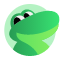 МагазинМагазинМагазинНаименование 
товара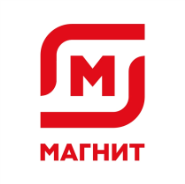 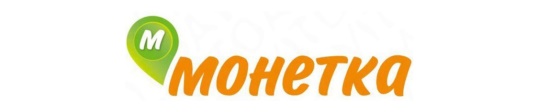 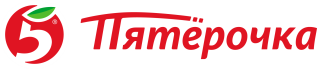 Наименование 
товараЦены на товар (в рублях)Цены на товар (в рублях)Цены на товар (в рублях)Кукуруза консервированная Bonduelle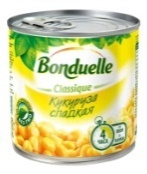 81,9987,9079,99Крабовые палочки Vici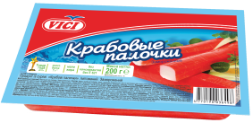 93,9979,9089,99Яйцо куриное, СО, столовое, 10 штук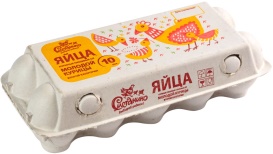 47,9945,9048,99Молоко 
«Простоквашино»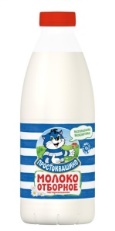 43,9947,9049,99Хлеб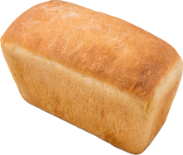 27,9928,9026,99В выходные Вера Александровна с сыном Ваней решили прогуляться по магазинам, чтобы купить одежду к школе. Ване к новому учебному году было необходимо купить брюки, рубашку, джемпер, туфли, футболку и кроссовки. Проходя мимо магазина «Народный», они увидели, что в этот день действует акция: «Школьникам скидка на одежду – 15 %, на обувь – 20 %» и решили совершить покупки в этом магазине.Ниже представлены цены на товары в этом магазине без учета скидки.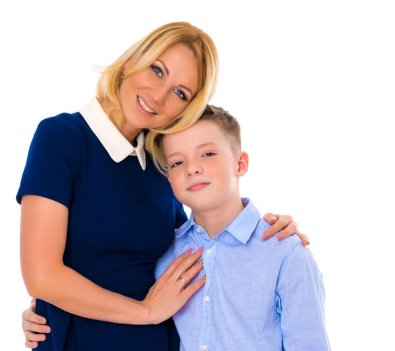 Рубашка – 900 руб.Брюки – 1 200 руб.Туфли – 1 600 руб.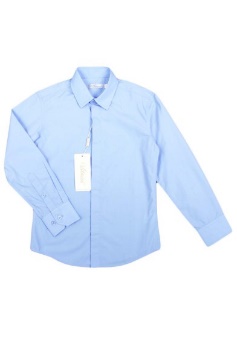 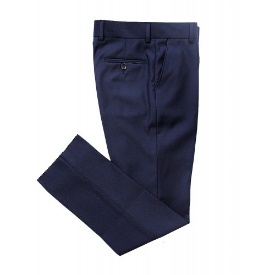 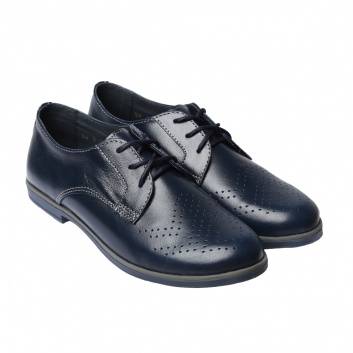 Джинсы – 1 400 руб.Кроссовки – 800 руб.Футболка – 500 руб.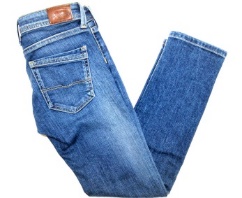 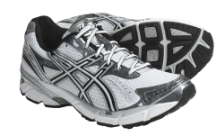 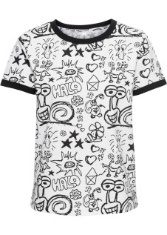 Джемпер – 1 700 руб.Спортивный костюм – 1 900 руб.Куртка – 3 200 руб.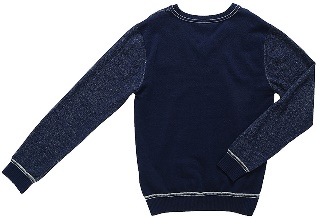 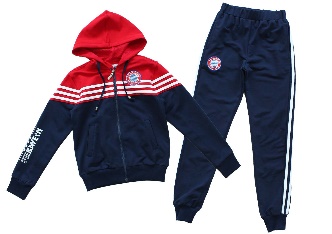 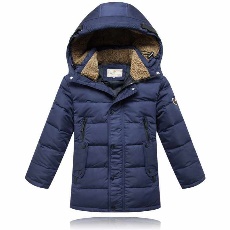 Содержательная область оценкиколичествоКомпетентностная область оценкиприменятьКонтекстличная жизньУровень сложностинизкийФормат ответаразвернутый ответ (запись решения)Объект оценкисопоставить информацию, представленную в виде текста и в виде таблицы, определить стоимость покупкиМаксимальный балл1 баллКОДСОДЕРЖАНИЕ КРИТЕРИЯ1Дан верный ответ 356,67 руб. и приведено решение, подтверждающее полученный ответ.Возможное решение:Из таблицы видно, в каких магазинах выгоднее приобрести отдельные товары из списка Натальи Анатольевны.1) за наиболее выгодные товары в магазине «Магнит» (молоко) домохозяйка заплатит: 43,99 руб.2) за наиболее выгодные товары в магазине «Монетка» (крабовые палочки и куриные яйца) домохозяйка заплатит:79,90 · 2 + 45,90 = 205,7 (руб.)3) за наиболее выгодные товары в магазине «Пятёрочка» (баночку консервированной кукурузы и хлеб) домохозяйка заплатит:79,99 + 26,99 = 106,98 (руб.)4) за все необходимые товары Наталья Анатольевна заплатит:43,99 + 205,7 + 106,98 = 356,67 (руб.)0Дан неверный ответ или не приведено решениеСодержательная область оценкиколичествоКомпетентностная область оценкиприменятьКонтекстличная жизньУровень сложностисреднийФормат ответаразвернутый ответ (запись решения)Объект оценкиопределить стоимость покупки с учетом скидкиМаксимальный балл2 баллаКОДСОДЕРЖАНИЕ КРИТЕРИЯ2Дан верный ответ 367 рублей и приведено решение, подтверждающее полученный ответ.Возможное решение:1) за все продукты (без учета скидки) Наталья Анатольевна заплатит:79,99 + 89,99 · 2 + 48,99 + 49,99 + 26,99 = 385,94 (руб.)2) при предъявлении дисконтной карты магазина «Пятёрочка» на кассе домохозяйка заплатит 100% – 5% = 95% = 0,95 необходимой суммы покупки:385,94 · 0,95 = 366,634 ≈ 367 (руб.)1Дан верный ответ, но приведено неполное решение (при этом ход решения верный)0Дан неверный ответ или не приведено решениеСодержательная область оценкиколичествоКомпетентностная область оценкиприменятьКонтекстличная жизньУровень сложностинизкийФормат ответаразвернутый ответ (запись решения)Объект оценкиопределить стоимость покупки без учёта скидкиМаксимальный балл1 баллКОДСОДЕРЖАНИЕ КРИТЕРИЯ1Дан верный ответ 6 700 руб. и приведено решение, подтверждающее полученный ответ.Возможное решение:1) На покупку одежды Вера Александровна потратит:1 200 + 900 + 1 700 + 500 = 4 300 руб.2) На покупку обуви Вера Александровна потратит:1 600 + 800 = 2 400 руб.3) За все покупки в магазине «Народный» Вера Александровна заплатит:4 300 + 2 400 = 6 700 руб.0Дан неверный ответ или не приведено решениеСодержательная область оценкиколичествоКомпетентностная область оценкиприменятьКонтекстличная жизньУровень сложностисреднийФормат ответаразвернутый ответ (запись решения)Объект оценкиопределить стоимость покупки с учётом скидкиМаксимальный балл2 баллаКОДСОДЕРЖАНИЕ КРИТЕРИЯ2Дан верный ответ 5 575 рублей и приведено решение, подтверждающее полученный ответ.Возможное решение:1) В предыдущем вопросе была определена стоимость одежды без учёта скидки – 4 300 рублей. С учётом скидки 15 % на одежду в этот день Вера Александровна заплатит:4 300 · 0,85 = 3 655 руб.2) В предыдущем вопросе была определена стоимость обуви без учёта скидки – 2 400 рублей. С учётом скидки 20 % на обувь в этот день Вера Александровна заплатит:2 400 · 0,8 = 1 920 руб.3) За все покупки Вера Александровна потратит:3 655 + 1 920 = 5 575 руб.1Дан верный ответ, но приведено неполное решение (при этом ход решения верный)0Дан неверный ответ или не приведено решениеСодержательная область оценкиколичествоКомпетентностная область оценкиприменятьКонтекстличная жизньУровень сложностинизкийФормат ответаразвернутый ответ (запись решения)Объект оценкиопределить выгоду при совершении покупок по акцииМаксимальный балл1 баллКОДСОДЕРЖАНИЕ КРИТЕРИЯ1Дан верный ответ 1 125 руб. и приведено решение, подтверждающее полученный ответ.Возможное решение:1) За покупку одежды и обуви Вера Александровна могла заплатить 6 700 руб., если бы в магазине не было акции (Вопрос 1/3).2) С учётом действующих скидок Вера Александровна заплатила – 5 575 руб. (Вопрос 2/3).3) Вера Александровна сэкономила, приобретая товары в магазине «Народный»:6 700 – 5 575 = 1 125 руб.0Дан неверный ответ или не приведено решение